UKEPLAN FOR 3. KLASSE UKE 35   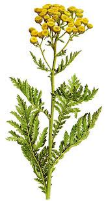 (Husk, kryss av for hva elevene skal etter skolen.)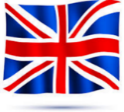 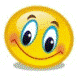 Hilsen Anita, Hilde Anne, Jonas, Ketty, Kristin og MagnhildMANDAG MANDAG MANDAG MANDAG TIRSDAG TIRSDAG TIRSDAG TIRSDAG ONSDAGONSDAGONSDAGONSDAGTORSDAG TORSDAG TORSDAG TORSDAG FREDAG FREDAG FREDAG FREDAG LesestundMitt valgNorsk: Setning, stor bokstav og punktum.MorgensamlingLesestundMitt valgNorsk: Setning, stor bokstav og punktum.MorgensamlingLesestundMitt valgNorsk: Setning, stor bokstav og punktum.MorgensamlingLesestundMitt valgNorsk: Setning, stor bokstav og punktum.MorgensamlingLesestundMatematikk:Addisjon og subtraksjon u/ tierovergang.Engelsk:Alfabetet.LesestundMatematikk:Addisjon og subtraksjon u/ tierovergang.Engelsk:Alfabetet.LesestundMatematikk:Addisjon og subtraksjon u/ tierovergang.Engelsk:Alfabetet.LesestundMatematikk:Addisjon og subtraksjon u/ tierovergang.Engelsk:Alfabetet.LesestundNorsk:LeseforståelseLesestundNorsk:LeseforståelseLesestundNorsk:LeseforståelseLesestundNorsk:LeseforståelseLesestundNorsk:leseforståelseBibliotekLesestundNorsk:leseforståelseBibliotekLesestundNorsk:leseforståelseBibliotekLesestundNorsk:leseforståelseBibliotekLesestundMatematikk:Addisjon og subtraksjon u/ tierovergang.LesestundMatematikk:Addisjon og subtraksjon u/ tierovergang.LesestundMatematikk:Addisjon og subtraksjon u/ tierovergang.LesestundMatematikk:Addisjon og subtraksjon u/ tierovergang.FriminuttFriminuttFriminuttFriminuttFriminuttFriminuttFriminuttFriminuttFriminuttFriminuttFriminuttFriminuttFriminuttFriminuttFriminuttFriminuttFriminuttFriminuttFriminuttFriminuttUteskoleVi går til Brekkasammen med 2.klasse. Vi spiser ute, men det blir ikke bål.Tema: Blomsterplanter om høstenUteskoleVi går til Brekkasammen med 2.klasse. Vi spiser ute, men det blir ikke bål.Tema: Blomsterplanter om høstenUteskoleVi går til Brekkasammen med 2.klasse. Vi spiser ute, men det blir ikke bål.Tema: Blomsterplanter om høstenUteskoleVi går til Brekkasammen med 2.klasse. Vi spiser ute, men det blir ikke bål.Tema: Blomsterplanter om høstenMatpakkeMatematikk:Addisjon og subtraksjon u/ tierovergang.Norsk:Les og skriv.MatpakkeMatematikk:Addisjon og subtraksjon u/ tierovergang.Norsk:Les og skriv.MatpakkeMatematikk:Addisjon og subtraksjon u/ tierovergang.Norsk:Les og skriv.MatpakkeMatematikk:Addisjon og subtraksjon u/ tierovergang.Norsk:Les og skriv.MatpakkeMatematikk: Addisjon og subtraksjon u/ tierovergang.Kunst og håndverk:Vi pynter opp i klasserommet.MatpakkeMatematikk: Addisjon og subtraksjon u/ tierovergang.Kunst og håndverk:Vi pynter opp i klasserommet.MatpakkeMatematikk: Addisjon og subtraksjon u/ tierovergang.Kunst og håndverk:Vi pynter opp i klasserommet.MatpakkeMatematikk: Addisjon og subtraksjon u/ tierovergang.Kunst og håndverk:Vi pynter opp i klasserommet.(Liten matbit)Kulturkompis«Hijven hov»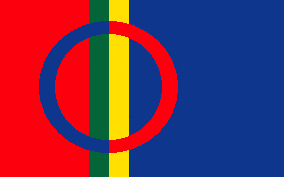 Matpakke(Liten matbit)Kulturkompis«Hijven hov»Matpakke(Liten matbit)Kulturkompis«Hijven hov»Matpakke(Liten matbit)Kulturkompis«Hijven hov»MatpakkeMatpakkeNorsk:PC: Lese digitale tekster.MatpakkeNorsk:PC: Lese digitale tekster.MatpakkeNorsk:PC: Lese digitale tekster.MatpakkeNorsk:PC: Lese digitale tekster.UteskoleVi går til Brekkasammen med 2.klasse. Vi spiser ute, men det blir ikke bål.Tema: Blomsterplanter om høstenUteskoleVi går til Brekkasammen med 2.klasse. Vi spiser ute, men det blir ikke bål.Tema: Blomsterplanter om høstenUteskoleVi går til Brekkasammen med 2.klasse. Vi spiser ute, men det blir ikke bål.Tema: Blomsterplanter om høstenUteskoleVi går til Brekkasammen med 2.klasse. Vi spiser ute, men det blir ikke bål.Tema: Blomsterplanter om høstenFriminuttFriminuttFriminuttFriminuttFriminuttFriminuttFriminuttFriminuttFriminuttFriminuttFriminuttFriminuttFriminuttFriminuttFriminuttFriminuttUteskoleVi går til Brekkasammen med 2.klasse. Vi spiser ute, men det blir ikke bål.Tema: Blomsterplanter om høstenUteskoleVi går til Brekkasammen med 2.klasse. Vi spiser ute, men det blir ikke bål.Tema: Blomsterplanter om høstenUteskoleVi går til Brekkasammen med 2.klasse. Vi spiser ute, men det blir ikke bål.Tema: Blomsterplanter om høstenUteskoleVi går til Brekkasammen med 2.klasse. Vi spiser ute, men det blir ikke bål.Tema: Blomsterplanter om høstenGym: (Ute)Stiv heksKanonballSlutt kl.13.15Gym: (Ute)Stiv heksKanonballSlutt kl.13.15Gym: (Ute)Stiv heksKanonballSlutt kl.13.15Gym: (Ute)Stiv heksKanonballSlutt kl.13.15Kunst og håndverk:Vi pynter opp i klasserommet.Slutt kl. 13.15Kunst og håndverk:Vi pynter opp i klasserommet.Slutt kl. 13.15Kunst og håndverk:Vi pynter opp i klasserommet.Slutt kl. 13.15Kunst og håndverk:Vi pynter opp i klasserommet.Slutt kl. 13.15Gym: (Ute)Stiv heksKanonballSlutt kl.13.15Gym: (Ute)Stiv heksKanonballSlutt kl.13.15Gym: (Ute)Stiv heksKanonballSlutt kl.13.15Gym: (Ute)Stiv heksKanonballSlutt kl.13.15Samfunnsfag:Urbefolkning/ samerKrle: Historier fra KristendommenSlutt kl.14.00Samfunnsfag:Urbefolkning/ samerKrle: Historier fra KristendommenSlutt kl.14.00Samfunnsfag:Urbefolkning/ samerKrle: Historier fra KristendommenSlutt kl.14.00Samfunnsfag:Urbefolkning/ samerKrle: Historier fra KristendommenSlutt kl.14.00 Norsk:Skrive turbokSlutt kl.14.00 Norsk:Skrive turbokSlutt kl.14.00 Norsk:Skrive turbokSlutt kl.14.00 Norsk:Skrive turbokSlutt kl.14.00Gym: (Ute)Stiv heksKanonballSlutt kl.13.15Gym: (Ute)Stiv heksKanonballSlutt kl.13.15Gym: (Ute)Stiv heksKanonballSlutt kl.13.15Gym: (Ute)Stiv heksKanonballSlutt kl.13.15Kunst og håndverk:Vi pynter opp i klasserommet.Slutt kl. 13.15Kunst og håndverk:Vi pynter opp i klasserommet.Slutt kl. 13.15Kunst og håndverk:Vi pynter opp i klasserommet.Slutt kl. 13.15Kunst og håndverk:Vi pynter opp i klasserommet.Slutt kl. 13.15Gym: (Ute)Stiv heksKanonballSlutt kl.13.15Gym: (Ute)Stiv heksKanonballSlutt kl.13.15Gym: (Ute)Stiv heksKanonballSlutt kl.13.15Gym: (Ute)Stiv heksKanonballSlutt kl.13.15Samfunnsfag:Urbefolkning/ samerKrle: Historier fra KristendommenSlutt kl.14.00Samfunnsfag:Urbefolkning/ samerKrle: Historier fra KristendommenSlutt kl.14.00Samfunnsfag:Urbefolkning/ samerKrle: Historier fra KristendommenSlutt kl.14.00Samfunnsfag:Urbefolkning/ samerKrle: Historier fra KristendommenSlutt kl.14.00SFOB u  s  sHentGå/SF OB u  s  sHentGå/SF OB u  s  sHentGå/SFOB u  s  sHentGå/S F OB u  s  sHentGå/Tema/ mål for uka:Matematikk: Addisjon og subtraksjon u/ tierovergang 0-100. Elevene skal kunne forklare begrepene «tiervenner», «enere» og «tiere».Norsk: Språk: Elevene skal vite hva en setning er, starte med stor bokstav og avslutte med punktum. Lesing: Elevene skal lese digitale tekster og kunne svare på spørsmål til teksten.Engelsk: Alfabetet. Elevene skal lære alfabetet på engelsk. De skal kunne uttale alle lydene i  alfabetet.Uteskole: Tur til Brekka. Vi skal se etter blomsterplanter, det blir også tid til lek.Lekse til tirsdag Lekse til onsdagLekse til torsdag Lekse til fredagLesing:Cumulus s. 6 -7Lesing: Zeppelin lesebok s. 9Krokodilleboka: Velg en side i «bil-kapitlet»Lesing:Zeppelin lesebok s. 10Engelsk: Øv på «The Tongue Twister» (ark)Lesing:Zeppelin lesebok s. 11Krokodilleboka: Velg en side i «bil-kapitlet»GODE HJELPERE:    Hilda og Jan Magnus   Ukas ord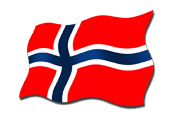    Ukas ordNorsk: Engelsk:  Øv gjerne på alfabetet: https://www.youtube.com/watch?v=BELlZKpi1ZsØv på The Tongue Twister:https://www.youtube.com/watch?v=rrfAgxYxFGEBeskjeder fra skolen: Denne uka har gått over all forventning. Nye rutiner i forbindelse med at 2. og 3. klasse har flere timer sammen har gått kjempebra! Elevene er flink til å lytte på beskjeder og følge opp beskjedene. Elevene er motiverte og vi har kommet godt i gang med de fleste fagene, de får mye skryt av andre lærere og vikarer som er inne i klassen.Torsdag starter vi en ny runde med «kulturkompis». Temaet denne runden er samisk kultur. Elevene vil jobbe med mål innenfor blant annet musikk, samfunnsfag og norsk. Matpausen på torsdager blir forskjøvet til kl. 11.30, men vi tar en liten matbit før vi går på kulturkompis. Derfor er det fint om elevene kan ha med litt ekstra mat på torsdager Vi har bestemt at det ennå ikke blir endringer i kontaktlærer for elevene, det vil si at Anita fortsetter som kontaktlærer for alle elevene i 3.klasse.Mobilskole har vært litt ustabil ved skolestart. Dersom dere ikke får svar fra en av oss, betyr det at meldingen ikke er lest/mottatt. Bruk gjerne e-post for viktige beskjeder.Kontaktinformasjon:Anita: tlf 909 73 902 (privat) e-post: anita.larsen@inderoy.kommune.noHilde Anne, e-post: hilde.anne.staberg@inderoy.kommune.noBeskjeder fra heimen: